NPO法人太陽光発電所ネットワークの活動趣旨に賛同し、下記の通り寄付を申し込みます。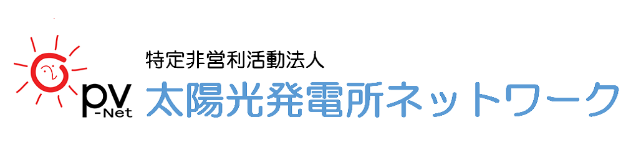 下記事項をご記入、ご送付の上、ゆうちょ銀行またはその他の入金方法にて、納付をお願いいたします。※ご記入頂いた個人情報は、当団体のプライバシーポリシーに則り、受領書の発送やイベント案内等のみ利用させて頂き、第三者に提供することはございません。【送付先・問い合わせ先】	FAX：03-5805-3588	郵送：〒113-0034 東京都文京区湯島1-9-10 湯島ビル602	Eメール：info@greenenergy.jp申込年月日年　　　　月　　　　日年　　　　月　　　　日ふりがなお名前※「個人寄付」の場合は氏名「法人寄付」の場合は法人名ご住所〒〒ご寄付額　　　　　　　　　　　　　　　　　　　　　　　　　　　　円但し　　この寄付金は、 法人運営・活動のために使用してください　　　　法人に使途を一任します　下記の目的で使用してください（　　　　　　　　　　　　　　　　　　　　　　　　　　　　　　　　　　　　　　　　　　　　　　　　）　　　　　　　　　　　　　　　　　　　　　　　　　　　　円但し　　この寄付金は、 法人運営・活動のために使用してください　　　　法人に使途を一任します　下記の目的で使用してください（　　　　　　　　　　　　　　　　　　　　　　　　　　　　　　　　　　　　　　　　　　　　　　　　）納付方法　手渡し　　　　振り込み（ゆうちょ銀行から）　　　　振り込み（ゆうちょ銀行以外から）　クレジットカード　　　　その他　（　　　　　　　　　　　　　　　　　　　　　　　　 　　　　　　　）　手渡し　　　　振り込み（ゆうちょ銀行から）　　　　振り込み（ゆうちょ銀行以外から）　クレジットカード　　　　その他　（　　　　　　　　　　　　　　　　　　　　　　　　 　　　　　　　）受領書　（領収書）　希望する　　　　不要　希望する　　　　不要お名前の掲載についてウェブサイトや会報に寄付者一覧にお名前を掲載させていただく場合があります。掲載を希望されない場合はチェックを入れてください。　希望しない事務用連絡先※上記と同じものは、同上と記載ご担当者名：受領書送付先：　〒TEL：　　　　　　　　　　　　　　　　　　　　　　　　　　　FAX：メールアドレス：～お振込先のご案内～　ゆうちょ銀行、または他行からのお振込口座は下記となります。
【払込取扱票、またはゆうちょ銀行（総合口座）からゆうちょ銀行（郵便振替口座）へ】口座番号：00190-7-758332　加入者名：太陽光発電所ネットワーク【他の金融機関からゆうちょ銀行（郵便振替口座）へ】支店名：〇一九（ゼロイチキュウ店）　口座番号： 0758332　口座種類：当座預金　口座名義：太陽光発電所ネットワーク 事務局欄申込書受付受領書発行受領書No.備考日付／担当者その他